УТВЕРЖДАЮДиректор МБОУ«Шаднинская ООШ»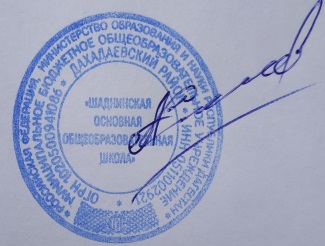                                Абдусамадов Г.Ш.Приказ №7 от 3.12.2021гПОЛОЖЕНИЕ О ШКОЛЬНОМ ТЕАТРЕ1. Общие положения.1.1. Настоящее положение разработано в соответствии с Федеральным законом «Обобразовании в Российской Федерации» от 29.12.2012 №273 - Ф.З. с изменениямиот 2 июля 2021 года.1.2. Положение регулирует деятельность школьного театра МБОУ «Шаднинская ООШ»1.3. Школьный театр может иметь свою символику, в том числе используя элементысимволики школы.1.4. Школьный театр возглавляет руководитель театра ( педагог дополнительногообразования, организатор внеурочной деятельности), назначенный руководителемобразовательного учреждения.1.5. Руководитель театра подчиняется директору Школы и заместителю директора повоспитательной работе содержанию образования и образовательных программ.1.6. Школьный театр участвует в реализации воспитательной программы школы.2. Основные цели и задачи школьного театра2.1. Основная целевая установка школьного театра – развитие мотивации к познанию итворчеству, самостоятельности, инициативности и творческой активности младшихшкольников и подростков посредством соединения процесса обучения учащихся с ихтворческой практикой.2.2. Основные задачи школьного театра:2.2.1. Создать условия для комплексного развития творческого потенциала учащихся,формирования общей эстетической культуры.2.2.2. Создать условия для формирования духовно-нравственной позиции.2.2.3. Организовать работу с психофизическим аппаратом каждого учащегося,обеспечивая возможности самовыражения и самопрезентации.2.2.4. Предоставить учащимся возможность для закрепления знаний и практическихнавыков, получаемых ими в ходе учебного процесса по формированию ключевыхкомпетенций: умения учиться, умения сотрудничать, умения работать с информацией.2.2.5. Обеспечить прохождение учащимися различных видов учебной практики в рамкахмеждисциплинарной интеграции.2.2.6. Предоставить учащимся возможность овладеть основами актёрского мастерства,выразительной сценической речи, основами игры на музыкальном инструменте,концертмейстерской работы.2.2.7. Организовать досуг школьников в рамках содержательного общения.2.2.8. Вести пропаганду театрального и музыкального искусства среди школьников.2.2.9. Выявить и организовать допрофессиональную подготовку одарённых детей иподростков в области театрального искусства.2.2.10. Осуществлять сотрудничество с другими творческими объединениями.3. Организация деятельности школьного театра.3.1. Деятельность школьного театра заключается в духовно-нравственном общении, воказании помощи учащимся в самовыражении и самопрезентации, участии в организациикультурно-массовых мероприятий, в постановке и показе широкому зрителю учебныхспектаклей, концертных программ, творческих мастерских по специальным дисциплинам,самостоятельных работ учащихся, а также педагогов как на своей стационарнойплощадке, так и на других площадках, в том числе на выездах .3.2. В периоды, свободные от занятий, репетиций и спектаклей школьного театра, в егопомещении могут в установленном порядке проводиться другие мероприятия пораспоряжению заместителя директора школы.3.3. К видам деятельности школьного театра относятся: игровая, познавательная,досугово - развлекательная деятельность (досуговое общение), проблемно-ценностноеобщение; художественное творчество (проектирование и подготовка спектаклей,концертов, отдельных концертных номеров, мастерских, декораций, социальноетворчество (проведение культурно-массовых мероприятий, спектакли, концерты).3.4. Деятельность школьного театра организуется в следующих формах: учебноезанятие (групповое и индивидуальное), психофизический тренинг, самостоятельнаяработа, репетиция, спектакль, конкурс, концерт, выступления на концертах и другихмассовых мероприятиях, проект, викторина, познавательная и социальная практика,экскурсия, посещение спектаклей, концертов, и другие.3.5. Наполняемость групп составляет до 16 человек.3.6. Объединения (группы) могут быть одновозрастными и разновозрастными.3.7. Школьный театр организует работу с детьми в течение всего учебного года и вканикулярное время.3.8. Школьный театр организует и проводит массовые мероприятия, создаетнеобходимые условия для совместной деятельности детей и родителей.3.9. Продолжительность занятий определяются расписанием.3.10. Занятия проводятся по группам или всем составом, а также в индивидуальномпорядке.3.11. Расписание занятий театра составляется с учётом создания наиболееблагоприятного режима труда и отдыха детей, с учетом пожеланий учащихся и ихродителей, возрастных особенностей детей и установленных санитарно-гигиеническихнорм.3.12. В работе школьного театра, при наличии условий и согласия руководителя театра(педагога), могут участвовать совместно с детьми их родители (законные представители),а также педагоги Школы без включения в основной состав.3.13. Содержание деятельности школьного учебного театра строится в соответствии сучебным планом и учебной (образовательной) программой (программами), реализуемымив школьном театре.3.14. Дополнительная (общеразвивающая) программа разрабатывается педагогом сучетом запросов детей, потребностей семьи, потребностей образовательного учрежденияи национально – культурных традиций, и утверждается в установленном в Школепорядке.3.15. План по реализации общеразвивающей программы в школьном театресоставляется руководителем театра, утверждается руководителем образовательногоучреждения.3.16. Руководитель школьного театра, реализующий программу, вправе выбирать посвоему усмотрению технологии и методы, направленные на достижение запланированныхличностных, метапредметных и предметных результатов. Ведущими при организациизанятий являются метод действенного анализа, игровые технологии, а так же различныеформы и методы театральной педагогики.3.17. Учёт образовательных достижений учащихся в школьном учебном театреосуществляется через отчёт педагога.4. Участники образовательных отношений, их права и обязанности.4.1. Участниками образовательных отношений в школьном театре являютсяобучающиеся школы, педагогический работник, родители (законные представители).4.2. Прием в школьный театр осуществляется по результатам индивидуального отборадетей из числа обучающихся Школы с учетом их творческих и физиологических данных.4.3. Права и обязанности детей, родителей (законных представителей), педагогическогоработника определяются уставом учреждения, Правилами внутреннего распорядка дляучащихся и иными предусмотренными уставом актами.4.4. Отношения детей и персонала учреждения строятся на основе сотрудничества,уважения личности ребенка и предоставления ему свободы развития в соответствии синдивидуальными особенностями, но с обязательным соблюдением расписания занятий иправил внутреннего распорядка.4.5. Права и обязанности работников учреждения определяются законодательствомРоссийской Федерации, уставом учреждения и трудовым договором.4.6. Все участники образовательных отношений обязаны уважительно относиться другк другу; бережно относиться к имуществу образовательного учреждения.4.7. Учащиеся обязаны регулярно посещать занятия в школьном театре.4.8. Родители (законные представители) учащихся обязаны создавать им необходимыеусловия для успешного освоения детьми учебных программ, реализуемых в школьномтеатре.4.9. Педагог имеет право самостоятельно выбирать и использовать методики обученияи воспитания.4.10. Руководитель школьного учебного театра планирует, организует и контролируетобразовательный процесс, отвечают за качество и эффективность работы школьноготеатра, несёт ответственность за реализацию общеразвивающей программы всоответствии с планом и графиком процесса дополнительного образования (графиком).4.11. Руководитель школьного театра несет ответственность за жизнь и здоровье детейво время образовательного процесса, за соблюдение норм пожарной безопасности,техники безопасности, иные действия, предусмотренные трудовым договором,законодательством.